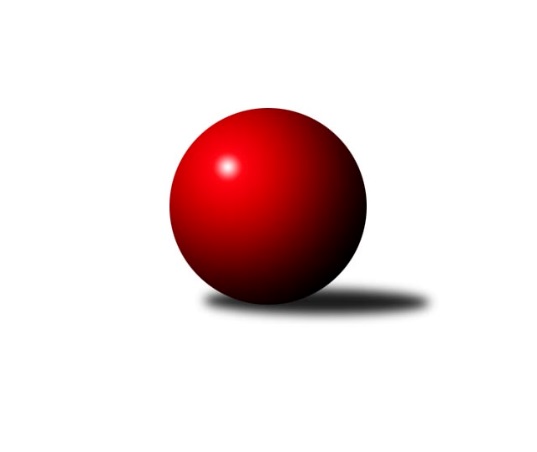 Č.20Ročník 2019/2020	15.8.2024 Krajský přebor KV 2019/2020Statistika 20. kolaTabulka družstev:		družstvo	záp	výh	rem	proh	skore	sety	průměr	body	plné	dorážka	chyby	1.	TJ Šabina	18	14	1	3	199 : 89 	(123.0 : 71.0)	2501	29	1736	765	41.6	2.	Kuželky Aš B	18	14	0	4	196 : 92 	(118.0 : 76.0)	2502	28	1743	759	42.8	3.	TJ Jáchymov B	18	12	0	6	178 : 110 	(118.0 : 76.0)	2447	24	1713	734	47.8	4.	Loko Cheb C	18	11	0	7	153 : 135 	(98.0 : 102.0)	2386	22	1696	691	46.2	5.	TJ Lomnice C	19	10	0	9	154 : 150 	(97.0 : 107.0)	2464	20	1715	749	52.9	6.	Sokol Teplá	18	9	1	8	155 : 133 	(91.5 : 74.5)	2466	19	1706	760	38.2	7.	SKK K.Vary B	18	9	0	9	145 : 143 	(81.0 : 87.0)	2449	18	1700	748	44.1	8.	TJ Lomnice B	18	8	1	9	147 : 141 	(84.5 : 83.5)	2500	17	1728	772	43.3	9.	Slavia K.Vary	18	7	0	11	125 : 163 	(55.5 : 56.5)	2441	14	1707	734	40.8	10.	Slovan KV C	18	7	0	11	114 : 174 	(72.5 : 115.5)	2393	14	1691	702	52.9	11.	Kuželky Aš C	18	4	0	14	92 : 196 	(68.0 : 110.0)	2369	8	1682	687	57.2	12.	TJ Lomnice D	19	2	1	16	86 : 218 	(77.0 : 125.0)	2382	5	1683	698	60.4Tabulka doma:		družstvo	záp	výh	rem	proh	skore	sety	průměr	body	maximum	minimum	1.	TJ Šabina	9	9	0	0	125 : 19 	(75.0 : 23.0)	2487	18	2628	2393	2.	TJ Jáchymov B	9	7	0	2	102 : 42 	(65.5 : 30.5)	2431	14	2543	2325	3.	Kuželky Aš B	9	7	0	2	101 : 43 	(61.5 : 34.5)	2584	14	2649	2510	4.	Loko Cheb C	9	7	0	2	90 : 54 	(65.5 : 42.5)	2564	14	2659	2456	5.	Sokol Teplá	9	6	1	2	88 : 56 	(53.0 : 35.0)	2477	13	2585	2403	6.	SKK K.Vary B	9	6	0	3	86 : 58 	(43.5 : 32.5)	2536	12	2626	2398	7.	TJ Lomnice C	10	5	0	5	78 : 82 	(49.5 : 54.5)	2425	10	2492	2290	8.	Slavia K.Vary	9	5	0	4	69 : 75 	(31.5 : 26.5)	2489	10	2655	2069	9.	TJ Lomnice B	9	4	1	4	76 : 68 	(43.5 : 46.5)	2432	9	2556	2341	10.	Kuželky Aš C	9	3	0	6	61 : 83 	(34.0 : 48.0)	2432	6	2575	2296	11.	Slovan KV C	9	3	0	6	50 : 94 	(36.5 : 59.5)	2469	6	2610	2377	12.	TJ Lomnice D	9	2	0	7	55 : 89 	(45.0 : 47.0)	2378	4	2453	2285Tabulka venku:		družstvo	záp	výh	rem	proh	skore	sety	průměr	body	maximum	minimum	1.	Kuželky Aš B	9	7	0	2	95 : 49 	(56.5 : 41.5)	2513	14	2672	2418	2.	TJ Šabina	9	5	1	3	74 : 70 	(48.0 : 48.0)	2504	11	2704	2351	3.	TJ Lomnice C	9	5	0	4	76 : 68 	(47.5 : 52.5)	2463	10	2569	2300	4.	TJ Jáchymov B	9	5	0	4	76 : 68 	(52.5 : 45.5)	2450	10	2536	2350	5.	TJ Lomnice B	9	4	0	5	71 : 73 	(41.0 : 37.0)	2515	8	2651	2440	6.	Slovan KV C	9	4	0	5	64 : 80 	(36.0 : 56.0)	2404	8	2581	2188	7.	Loko Cheb C	9	4	0	5	63 : 81 	(32.5 : 59.5)	2351	8	2464	2225	8.	Sokol Teplá	9	3	0	6	67 : 77 	(38.5 : 39.5)	2465	6	2610	2383	9.	SKK K.Vary B	9	3	0	6	59 : 85 	(37.5 : 54.5)	2448	6	2555	2403	10.	Slavia K.Vary	9	2	0	7	56 : 88 	(24.0 : 30.0)	2454	4	2591	2148	11.	Kuželky Aš C	9	1	0	8	31 : 113 	(34.0 : 62.0)	2370	2	2448	2233	12.	TJ Lomnice D	10	0	1	9	31 : 129 	(32.0 : 78.0)	2379	1	2492	2281Tabulka podzimní části:		družstvo	záp	výh	rem	proh	skore	sety	průměr	body	doma	venku	1.	TJ Jáchymov B	11	9	0	2	116 : 60 	(66.5 : 45.5)	2432	18 	5 	0 	1 	4 	0 	1	2.	Kuželky Aš B	11	8	0	3	118 : 58 	(69.0 : 41.0)	2518	16 	4 	0 	2 	4 	0 	1	3.	SKK K.Vary B	11	8	0	3	112 : 64 	(56.5 : 43.5)	2479	16 	5 	0 	1 	3 	0 	2	4.	TJ Šabina	11	7	1	3	108 : 68 	(70.5 : 45.5)	2488	15 	5 	0 	0 	2 	1 	3	5.	Loko Cheb C	11	7	0	4	93 : 83 	(59.5 : 66.5)	2369	14 	5 	0 	0 	2 	0 	4	6.	Sokol Teplá	11	5	1	5	96 : 80 	(63.0 : 39.0)	2505	11 	3 	1 	1 	2 	0 	4	7.	Slavia K.Vary	11	5	0	6	81 : 95 	(35.0 : 33.0)	2419	10 	4 	0 	1 	1 	0 	5	8.	TJ Lomnice B	11	4	1	6	92 : 84 	(44.5 : 51.5)	2507	9 	2 	1 	3 	2 	0 	3	9.	TJ Lomnice C	11	4	0	7	74 : 102 	(51.0 : 65.0)	2429	8 	3 	0 	4 	1 	0 	3	10.	Slovan KV C	11	4	0	7	68 : 108 	(49.5 : 74.5)	2391	8 	2 	0 	3 	2 	0 	4	11.	TJ Lomnice D	11	2	1	8	60 : 116 	(55.0 : 77.0)	2367	5 	2 	0 	3 	0 	1 	5	12.	Kuželky Aš C	11	1	0	10	38 : 138 	(34.0 : 72.0)	2340	2 	1 	0 	4 	0 	0 	6Tabulka jarní části:		družstvo	záp	výh	rem	proh	skore	sety	průměr	body	doma	venku	1.	TJ Šabina	7	7	0	0	91 : 21 	(52.5 : 25.5)	2533	14 	4 	0 	0 	3 	0 	0 	2.	Kuželky Aš B	7	6	0	1	78 : 34 	(49.0 : 35.0)	2511	12 	3 	0 	0 	3 	0 	1 	3.	TJ Lomnice C	8	6	0	2	80 : 48 	(46.0 : 42.0)	2480	12 	2 	0 	1 	4 	0 	1 	4.	Loko Cheb C	7	4	0	3	60 : 52 	(38.5 : 35.5)	2473	8 	2 	0 	2 	2 	0 	1 	5.	Sokol Teplá	7	4	0	3	59 : 53 	(28.5 : 35.5)	2431	8 	3 	0 	1 	1 	0 	2 	6.	TJ Lomnice B	7	4	0	3	55 : 57 	(40.0 : 32.0)	2502	8 	2 	0 	1 	2 	0 	2 	7.	TJ Jáchymov B	7	3	0	4	62 : 50 	(51.5 : 30.5)	2464	6 	2 	0 	1 	1 	0 	3 	8.	Kuželky Aš C	7	3	0	4	54 : 58 	(34.0 : 38.0)	2429	6 	2 	0 	2 	1 	0 	2 	9.	Slovan KV C	7	3	0	4	46 : 66 	(23.0 : 41.0)	2476	6 	1 	0 	3 	2 	0 	1 	10.	Slavia K.Vary	7	2	0	5	44 : 68 	(20.5 : 23.5)	2463	4 	1 	0 	3 	1 	0 	2 	11.	SKK K.Vary B	7	1	0	6	33 : 79 	(24.5 : 43.5)	2442	2 	1 	0 	2 	0 	0 	4 	12.	TJ Lomnice D	8	0	0	8	26 : 102 	(22.0 : 48.0)	2416	0 	0 	0 	4 	0 	0 	4 Zisk bodů pro družstvo:		jméno hráče	družstvo	body	zápasy	v %	dílčí body	sety	v %	1.	Stanislav Pelc 	TJ Jáchymov B 	20	/	11	(91%)		/		(%)	2.	Zdeněk Chvátal 	TJ Lomnice B 	18	/	10	(90%)		/		(%)	3.	Pavel Boháč 	SKK K.Vary B  	16	/	10	(80%)		/		(%)	4.	Václav Zeman 	SKK K.Vary B  	16	/	10	(80%)		/		(%)	5.	Miroslav Pešťák 	Sokol Teplá 	16	/	11	(73%)		/		(%)	6.	Ondřej Černohous 	Slavia K.Vary 	15	/	11	(68%)		/		(%)	7.	Vítězslav Vodehnal 	SKK K.Vary B  	14	/	8	(88%)		/		(%)	8.	Miroslava Boková 	Sokol Teplá 	14	/	9	(78%)		/		(%)	9.	Martina Pospíšilová 	Kuželky Aš B 	14	/	10	(70%)		/		(%)	10.	Jozef Vaško 	Slavia K.Vary 	14	/	10	(70%)		/		(%)	11.	Dagmar Jedličková 	Kuželky Aš B 	14	/	11	(64%)		/		(%)	12.	Vladimír Maxa 	TJ Jáchymov B 	14	/	11	(64%)		/		(%)	13.	Eva Nováčková 	Loko Cheb C 	14	/	11	(64%)		/		(%)	14.	Václav Veselý 	Kuželky Aš B 	14	/	11	(64%)		/		(%)	15.	Radek Cimbala 	Slavia K.Vary 	14	/	11	(64%)		/		(%)	16.	Kateřina Klierová 	TJ Lomnice D 	12	/	7	(86%)		/		(%)	17.	Ladislav Martínek 	TJ Jáchymov B 	12	/	7	(86%)		/		(%)	18.	Václav Mašek 	Kuželky Aš B 	12	/	8	(75%)		/		(%)	19.	Marcel Toužimský 	Slovan KV C 	12	/	9	(67%)		/		(%)	20.	Miroslav Handšuh 	Slovan KV C 	12	/	9	(67%)		/		(%)	21.	Radek Cholopov 	TJ Lomnice B 	12	/	9	(67%)		/		(%)	22.	Miroslav Budil 	Loko Cheb C 	12	/	10	(60%)		/		(%)	23.	Luděk Kratochvíl 	Kuželky Aš B 	12	/	10	(60%)		/		(%)	24.	František Seidl 	TJ Šabina  	12	/	10	(60%)		/		(%)	25.	Jiří Šeda 	TJ Jáchymov B 	12	/	10	(60%)		/		(%)	26.	Jaromír Černý 	TJ Šabina  	12	/	11	(55%)		/		(%)	27.	Jiří Flejšar 	TJ Lomnice C 	12	/	11	(55%)		/		(%)	28.	Jiří Velek 	Sokol Teplá 	12	/	11	(55%)		/		(%)	29.	Bronislava Hánělová 	SKK K.Vary B  	11	/	10	(55%)		/		(%)	30.	Martina Sobotková 	SKK K.Vary B  	11	/	11	(50%)		/		(%)	31.	Jiří Nováček 	Loko Cheb C 	10	/	5	(100%)		/		(%)	32.	Jaromír Valenta 	Sokol Teplá 	10	/	5	(100%)		/		(%)	33.	Eduard Seidl 	TJ Šabina  	10	/	7	(71%)		/		(%)	34.	Tomáš Seidl 	TJ Šabina  	10	/	7	(71%)		/		(%)	35.	Miroslava Poláčková 	Sokol Teplá 	10	/	7	(71%)		/		(%)	36.	Michaela Heidlerová 	TJ Lomnice D 	10	/	8	(63%)		/		(%)	37.	Václav Vieweg 	Kuželky Aš B 	10	/	8	(63%)		/		(%)	38.	Bohumil Vyleťal 	Loko Cheb C 	10	/	9	(56%)		/		(%)	39.	Lubomír Hromada 	TJ Lomnice C 	10	/	9	(56%)		/		(%)	40.	Marek Zvěřina 	TJ Šabina  	10	/	9	(56%)		/		(%)	41.	Pavlína Stašová 	Slovan KV C 	10	/	9	(56%)		/		(%)	42.	Tereza Štursová 	TJ Lomnice B 	10	/	9	(56%)		/		(%)	43.	Petr Lidmila 	TJ Lomnice C 	10	/	10	(50%)		/		(%)	44.	Luboš Axamský 	Sokol Teplá 	10	/	11	(45%)		/		(%)	45.	Radek Plechatý 	TJ Lomnice D 	10	/	11	(45%)		/		(%)	46.	Martin Mojžíš 	Slavia K.Vary 	10	/	11	(45%)		/		(%)	47.	Vladimír Míšanek 	Kuželky Aš C 	9	/	11	(41%)		/		(%)	48.	Jana Hamrová 	Loko Cheb C 	9	/	11	(41%)		/		(%)	49.	Jiří Šafr 	Slovan KV C 	8	/	7	(57%)		/		(%)	50.	Pavel Kučera 	TJ Šabina  	8	/	7	(57%)		/		(%)	51.	Jiří Beneš ml.	TJ Šabina  	8	/	8	(50%)		/		(%)	52.	Vladislav Urban 	Kuželky Aš B 	8	/	8	(50%)		/		(%)	53.	Pavel Přerost 	TJ Lomnice B 	8	/	8	(50%)		/		(%)	54.	Ota Maršát ml.	Kuželky Aš C 	8	/	9	(44%)		/		(%)	55.	Zuzana Kožíšková 	TJ Lomnice B 	8	/	9	(44%)		/		(%)	56.	Vladimír Lukeš 	TJ Jáchymov B 	8	/	10	(40%)		/		(%)	57.	Růžena Kovačíková 	TJ Lomnice C 	8	/	11	(36%)		/		(%)	58.	Lucie Vajdíková 	TJ Lomnice B 	6	/	4	(75%)		/		(%)	59.	Věra Martincová 	TJ Lomnice B 	6	/	7	(43%)		/		(%)	60.	Petr Janda 	TJ Lomnice C 	6	/	7	(43%)		/		(%)	61.	Vlastimil Čegan 	TJ Jáchymov B 	6	/	7	(43%)		/		(%)	62.	Štefan Mrenica 	TJ Jáchymov B 	6	/	7	(43%)		/		(%)	63.	Rudolf Štěpanovský 	TJ Lomnice B 	6	/	7	(43%)		/		(%)	64.	Pavel Pokorný 	Loko Cheb C 	6	/	11	(27%)		/		(%)	65.	Ota Laudát 	Kuželky Aš C 	6	/	11	(27%)		/		(%)	66.	Lucie Maněnová 	TJ Lomnice D 	5	/	10	(25%)		/		(%)	67.	Ivan Žaloudík 	SKK K.Vary B  	4	/	2	(100%)		/		(%)	68.	Monika Maněnová 	TJ Lomnice C 	4	/	4	(50%)		/		(%)	69.	Václav Čechura 	SKK K.Vary B  	4	/	4	(50%)		/		(%)	70.	Gerhard Brandl 	TJ Šabina  	4	/	5	(40%)		/		(%)	71.	Luděk Stříž 	Slovan KV C 	4	/	5	(40%)		/		(%)	72.	Albert Kupčík 	TJ Lomnice C 	4	/	5	(40%)		/		(%)	73.	Jan Mandák 	Sokol Teplá 	4	/	7	(29%)		/		(%)	74.	Josef Zvěřina 	TJ Lomnice D 	4	/	8	(25%)		/		(%)	75.	Vladimír Veselý ml.	Kuželky Aš C 	4	/	8	(25%)		/		(%)	76.	Petr Málek 	Loko Cheb C 	4	/	8	(25%)		/		(%)	77.	Vladimír Černohous 	Slavia K.Vary 	4	/	8	(25%)		/		(%)	78.	Jaroslava Chlupová 	Slovan KV C 	4	/	9	(22%)		/		(%)	79.	Libuše Korbelová 	TJ Lomnice D 	4	/	10	(20%)		/		(%)	80.	Štefan Cimbala 	Slavia K.Vary 	4	/	11	(18%)		/		(%)	81.	Hanuš Slavík 	TJ Lomnice D 	3	/	9	(17%)		/		(%)	82.	Jitka Laudátová 	Kuželky Aš C 	3	/	10	(15%)		/		(%)	83.	Daniel Furch 	TJ Lomnice C 	2	/	1	(100%)		/		(%)	84.	Blanka Pešková 	SKK K.Vary B  	2	/	1	(100%)		/		(%)	85.	Jiří Beneš 	TJ Šabina  	2	/	2	(50%)		/		(%)	86.	Miroslav Vlček 	TJ Jáchymov B 	2	/	2	(50%)		/		(%)	87.	Jaroslav Bendák 	TJ Lomnice C 	2	/	3	(33%)		/		(%)	88.	Jiří Gabriško 	SKK K.Vary B  	2	/	3	(33%)		/		(%)	89.	František Repčík 	Kuželky Aš C 	2	/	4	(25%)		/		(%)	90.	Ladislav Urban 	SKK K.Vary B  	2	/	5	(20%)		/		(%)	91.	Michaela Čejková 	Slovan KV C 	2	/	8	(13%)		/		(%)	92.	Jiří Plavec 	Kuželky Aš C 	2	/	10	(10%)		/		(%)	93.	Ludvík Maňák 	TJ Lomnice D 	0	/	1	(0%)		/		(%)	94.	Daniel Hussar 	Loko Cheb C 	0	/	1	(0%)		/		(%)	95.	Rudolf Schimmer 	TJ Lomnice C 	0	/	1	(0%)		/		(%)	96.	Iva Knesplová Koubková 	TJ Lomnice C 	0	/	1	(0%)		/		(%)	97.	Vladimír Štýber 	Slovan KV C 	0	/	1	(0%)		/		(%)	98.	Luboš Kožíšek 	TJ Lomnice C 	0	/	1	(0%)		/		(%)	99.	Lucie Kožíšková 	TJ Lomnice B 	0	/	1	(0%)		/		(%)	100.	Filip Maňák 	TJ Lomnice C 	0	/	1	(0%)		/		(%)	101.	Zdeněk Frydrýn 	Slavia K.Vary 	0	/	1	(0%)		/		(%)	102.	Václav Basl 	TJ Lomnice D 	0	/	1	(0%)		/		(%)	103.	Silva Čedíková 	TJ Lomnice D 	0	/	1	(0%)		/		(%)	104.	Ivona Mašková 	Kuželky Aš C 	0	/	1	(0%)		/		(%)	105.	Zdeněk Chmel 	Slavia K.Vary 	0	/	2	(0%)		/		(%)	106.	Rostislav Milota 	Sokol Teplá 	0	/	5	(0%)		/		(%)	107.	Zdeňka Zmeškalová 	Slovan KV C 	0	/	8	(0%)		/		(%)Průměry na kuželnách:		kuželna	průměr	plné	dorážka	chyby	výkon na hráče	1.	Lokomotiva Cheb, 1-2	2532	1747	785	37.8	(422.1)	2.	Karlovy Vary, 1-4	2505	1749	755	46.7	(417.6)	3.	Kuželky Aš, 1-4	2501	1737	763	49.8	(416.8)	4.	Sokol Teplá, 1-4	2457	1702	754	39.6	(409.6)	5.	Lomnice, 1-4	2411	1697	713	54.1	(401.9)	6.	TJ Šabina, 1-2	2409	1693	716	47.1	(401.7)	7.	Jáchymov, 1-2	2397	1693	703	47.8	(399.5)Nejlepší výkony na kuželnách:Lokomotiva Cheb, 1-2Loko Cheb C	2659	6. kolo	Miroslav Budil 	Loko Cheb C	505	6. koloLoko Cheb C	2658	8. kolo	Miroslav Budil 	Loko Cheb C	495	8. koloLoko Cheb C	2650	18. kolo	Jiří Nováček 	Loko Cheb C	483	6. koloLoko Cheb C	2582	16. kolo	Jiří Nováček 	Loko Cheb C	483	8. koloLoko Cheb C	2564	3. kolo	Miroslav Budil 	Loko Cheb C	477	11. koloTJ Lomnice C	2553	12. kolo	Jiří Nováček 	Loko Cheb C	477	18. koloLoko Cheb C	2526	11. kolo	Jana Hamrová 	Loko Cheb C	477	18. koloTJ Lomnice B	2520	3. kolo	Miroslav Budil 	Loko Cheb C	475	14. koloTJ Jáchymov B	2517	16. kolo	Miroslav Budil 	Loko Cheb C	474	12. koloSokol Teplá	2517	11. kolo	Jiří Nováček 	Loko Cheb C	469	16. koloKarlovy Vary, 1-4Slavia K.Vary	2655	2. kolo	Martin Mojžíš 	Slavia K.Vary	510	2. koloTJ Lomnice B	2651	11. kolo	Petr Lidmila 	TJ Lomnice C	485	15. koloSKK K.Vary B 	2626	5. kolo	Ivan Žaloudík 	SKK K.Vary B 	480	2. koloSKK K.Vary B 	2620	2. kolo	Marcel Toužimský 	Slovan KV C	477	1. koloKuželky Aš B	2615	12. kolo	Radek Cimbala 	Slavia K.Vary	475	12. koloSokol Teplá	2610	9. kolo	Miroslav Handšuh 	Slovan KV C	474	1. koloSokol Teplá	2610	2. kolo	Václav Zeman 	SKK K.Vary B 	470	6. koloSlovan KV C	2610	1. kolo	Jaromír Černý 	TJ Šabina 	468	13. koloSlavia K.Vary	2599	12. kolo	Michaela Heidlerová 	TJ Lomnice D	467	2. koloSlavia K.Vary	2591	3. kolo	Zdeněk Chvátal 	TJ Lomnice B	466	11. koloKuželky Aš, 1-4TJ Šabina 	2704	7. kolo	Martina Pospíšilová 	Kuželky Aš B	492	7. koloKuželky Aš B	2672	1. kolo	Marcel Toužimský 	Slovan KV C	488	18. koloKuželky Aš B	2649	7. kolo	Marcel Toužimský 	Slovan KV C	483	4. koloKuželky Aš B	2632	8. kolo	Martina Pospíšilová 	Kuželky Aš B	481	8. koloKuželky Aš B	2607	10. kolo	Tomáš Seidl 	TJ Šabina 	477	7. koloKuželky Aš B	2603	13. kolo	Pavel Kučera 	TJ Šabina 	474	7. koloSlovan KV C	2581	18. kolo	Vladislav Urban 	Kuželky Aš B	474	15. koloKuželky Aš B	2578	2. kolo	Martin Mojžíš 	Slavia K.Vary	474	10. koloKuželky Aš C	2575	18. kolo	Václav Vieweg 	Kuželky Aš B	470	10. koloKuželky Aš B	2564	15. kolo	Martina Pospíšilová 	Kuželky Aš B	470	5. koloSokol Teplá, 1-4Sokol Teplá	2585	8. kolo	Jaromír Valenta 	Sokol Teplá	462	8. koloTJ Lomnice C	2524	13. kolo	Luboš Axamský 	Sokol Teplá	461	16. koloSokol Teplá	2522	6. kolo	Miroslav Pešťák 	Sokol Teplá	460	13. koloSokol Teplá	2518	14. kolo	Jaromír Valenta 	Sokol Teplá	454	16. koloSokol Teplá	2511	16. kolo	Jiří Velek 	Sokol Teplá	452	8. koloKuželky Aš B	2505	3. kolo	Radek Cholopov 	TJ Lomnice B	449	16. koloSokol Teplá	2474	3. kolo	Miroslava Boková 	Sokol Teplá	446	18. koloSokol Teplá	2453	18. kolo	Miroslava Boková 	Sokol Teplá	446	6. koloTJ Šabina 	2442	4. kolo	Miroslav Pešťák 	Sokol Teplá	444	16. koloTJ Lomnice B	2440	16. kolo	Miroslav Pešťák 	Sokol Teplá	443	3. koloLomnice, 1-4TJ Lomnice B	2565	6. kolo	Miroslav Handšuh 	Slovan KV C	469	10. koloTJ Šabina 	2558	15. kolo	Tereza Štursová 	TJ Lomnice B	468	5. koloTJ Šabina 	2557	9. kolo	Marcel Toužimský 	Slovan KV C	467	10. koloTJ Lomnice B	2556	15. kolo	Ivan Žaloudík 	SKK K.Vary B 	465	3. koloTJ Lomnice B	2541	13. kolo	Věra Martincová 	TJ Lomnice B	464	6. koloSlavia K.Vary	2539	14. kolo	Eduard Seidl 	TJ Šabina 	461	9. koloSlovan KV C	2507	10. kolo	Tereza Štursová 	TJ Lomnice B	460	9. koloTJ Lomnice C	2497	17. kolo	Jaromír Černý 	TJ Šabina 	458	15. koloTJ Lomnice C	2492	8. kolo	Rudolf Štěpanovský 	TJ Lomnice B	455	13. koloTJ Lomnice B	2482	12. kolo	Miroslav Handšuh 	Slovan KV C	452	13. koloTJ Šabina, 1-2TJ Šabina 	2628	18. kolo	Tomáš Seidl 	TJ Šabina 	470	18. koloTJ Šabina 	2532	16. kolo	Tomáš Seidl 	TJ Šabina 	461	3. koloTJ Šabina 	2532	3. kolo	František Seidl 	TJ Šabina 	458	18. koloTJ Šabina 	2489	8. kolo	Ivan Žaloudík 	SKK K.Vary B 	452	16. koloTJ Šabina 	2486	10. kolo	Jiří Beneš ml.	TJ Šabina 	450	16. koloTJ Šabina 	2464	12. kolo	Radek Cimbala 	Slavia K.Vary	448	1. koloTJ Šabina 	2433	6. kolo	Eduard Seidl 	TJ Šabina 	442	8. koloTJ Šabina 	2423	1. kolo	Eduard Seidl 	TJ Šabina 	440	18. koloKuželky Aš B	2418	18. kolo	Tomáš Seidl 	TJ Šabina 	436	8. koloSKK K.Vary B 	2403	16. kolo	Eduard Seidl 	TJ Šabina 	433	3. koloJáchymov, 1-2TJ Jáchymov B	2543	13. kolo	Martina Pospíšilová 	Kuželky Aš B	457	9. koloTJ Jáchymov B	2475	5. kolo	Stanislav Pelc 	TJ Jáchymov B	447	5. koloTJ Jáchymov B	2457	4. kolo	Vlastimil Čegan 	TJ Jáchymov B	444	13. koloKuželky Aš B	2452	9. kolo	Jiří Šeda 	TJ Jáchymov B	439	13. koloSlavia K.Vary	2446	4. kolo	Pavlína Stašová 	Slovan KV C	437	2. koloTJ Jáchymov B	2444	2. kolo	Stanislav Pelc 	TJ Jáchymov B	436	2. koloTJ Jáchymov B	2419	15. kolo	Miroslav Pešťák 	Sokol Teplá	434	17. koloTJ Jáchymov B	2417	11. kolo	Vlastimil Čegan 	TJ Jáchymov B	433	11. koloTJ Jáchymov B	2408	7. kolo	Vladimír Lukeš 	TJ Jáchymov B	433	15. koloTJ Lomnice C	2399	7. kolo	Radek Cimbala 	Slavia K.Vary	431	4. koloČetnost výsledků:	9.0 : 7.0	1x	8.0 : 8.0	2x	7.0 : 9.0	1x	6.0 : 10.0	14x	4.0 : 12.0	13x	2.0 : 14.0	12x	16.0 : 0.0	6x	15.0 : 1.0	2x	14.0 : 2.0	13x	13.0 : 3.0	1x	12.0 : 4.0	28x	11.0 : 5.0	2x	10.0 : 6.0	11x	0.0 : 16.0	3x